Сабақ жоспары № 6План учебного занятияКүні			Пән		химия		тобы					Дата			Предмет			группаОқытушының Т.Ә.А.			Қайырбекова И. А.				Ф.И.О. преподавателяІ. Сабақтың тақырыбыТема занятия: Скорость химических реакцииСабақтың типі:урок усвоение новых знании				Тип занятия:Мақсаты:Цель 	Дать понятие о скорости химических реакции, о факторах вляющих на скорость химических реакции, уметь решать задачи на на вычисление скорости реакции МіндеттеріЗадачи:А) білімділік :Образовательные  формирование понятия «скорость химических реакций», вывести формулы для вычисления скорости гомогенных и гетерогенных реакций, рассмотреть от каких факторов зависит скорость химических реакций		Ә) тәрбиелік : Воспитательные развитие коммуникативных умений в ходе парной и коллективной работы; акцентировать внимание учащихся на важности знаний о скорости химической реакции протекающих в бытуБ) дамытушылық: Развивающие учить обрабатывать и анализировать экспериментальные данные; уметь выяснять взаимосвязь между скоростью химических реакций и внешними факторами;ІІ. Күтілетін нәтиже:Ожидаемые результатыА) оқушылар білу керек Учащиеся: знать факторы, влияющие на скорость химических реакцииӘ) оқушылар игеру керек Учащиеся должны уметь: решать задачи на вычисление скорости химических реакции		б) оқушылар меңгеру керек учащиеся должны владеть: работать с учебником, делать выводы	ІІІ. Сабақтың әрбір кезендерінің әдісі мен тәсілдері				Метод и приемы каждого этапа занятия: репродуктивный, исследовательский, частично поисковый;	IV. Құралдар:интерактивная доска, лабораторное оборудование и  реактивы 				Ход  урокаІ. Ұйымдастыру кезеңі:Организационная часть	Проверить посещяемость учащихся, ознакомить с целью урока. Готовноть группы к  работе	ІІ. Актуализации опорных знании:Повторение 	Составить кластер на виды химических связей					Составить рассказ на строение и ПЗ Д.И. МенделееваВиды кристаллических решеток. В виде схемы показатьУстные задачи:А) строение атомаБ) определение связи5. Характеристика на химических элементов № 6 и 13 Заполнить диаграмму Венна ІІІ. ТүсіндіруОбъяснение 	 Вопрос: Признаки химических реакции? Перечислите пожалуйста?Химическая реакция идет до конца, если ......................	На столе – две пробирки, в одной раствор щелочи (КOH), в другой – гвоздь; в обе пробирки приливаем раствор CuSO4.  Что мы наблюдаем?Демонстрация опыта: В первой пробирке реакция произошла мгновенно, во второй – видимых изменений пока нет.Составим уравнения реакций :CuSO4  + 2КOH = Cu(OH)2 + К2SO4 Fe + CuSO4  = FeSO4 + Cu ;Какой вывод по проведённым  реакциям мы можем сделать? Почему одна реакция идёт мгновенно, другая медленно? Для этого необходимо вспомнить, что есть химические реакции, которые протекают во всём объёме реакционного пространства (в газах или растворах), а есть другие, протекающие лишь на поверхности соприкосновения веществ (горение твёрдого тела в газе, взаимодействие металла с кислотой, солью менее активного металла).Скорость химической реакции определяется изменением концентрации одного из реагирующих веществ в единицу времени. По результатам демонстрированного эксперимента учащиеся делают вывод: реакция 1 – гомогенная, а реакция 2– гетерогенная.Учение о скоростях и механизмах химических реакций называется химической кинетикой.Скорость реакции определяется изменением количества вещества в единицу времени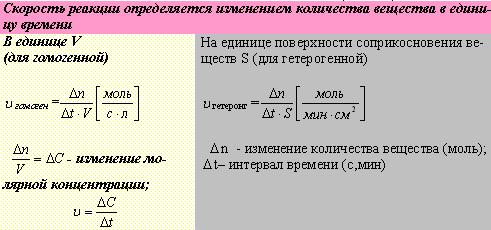 Задача №1 Начальная концентрация вещества А равна  0,22 моль/л, через 10 с концентрация его равна 0,215 моль/л . вычислите среднюю скорость химических реакцииНам известно, что на скорость химической реакции влияют разные факторы. Какие?-природа реагирующих веществ;-температура;-концентрация реагирующих веществ;- действие катализаторов;-поверхность соприкосновения реагирующих веществ (в гетерогенных реакциях).IV.  Бекіту Задача  №1Закрепление		При повышении температуры на каждые 10 градус скорость химических реации  превышает в 3 раза. Определите скорость химической реакции при повышении  температуры от 150-200?Решение задач по сборнику задач стр V. Үй тапсырмасы Домашнее задание 	Работа с конспектом  	№ 	49 стр 5-8 упр			условияпримерыСкорость химических реакции зависит от природы реагирующих веществДля веществ в растворенном состоянии и газов скорость химических реакции зависит от концентрации реагирующих веществДля веществ в твердом состоянии скорость реакции прямо пропорциональна величине поверхности реагирующих веществПри повышении температуры на каждые 10 градусов скорость большинства реакции увеличивается в 2-4 разаСкорость химических реакции зависит от присутствия некоторых веществМеталла (калий, натрий) с одним и тем же веществом- водой- реагируют с различными скоростямиГорение веществ в чистом кислороде происходит активнее, чем в воздухе, где концентрация кислорода почти в пять раз меньше. Для реакции А+В=С υ=K [A]∙[B] где К-коэффициент пропорциональности пА+мВ= рД для реакции   υ=K [A]п∙[B]мЗадача № 2 . Составьте кинетические уравнения для следующих реакций: А) H2+I2=2HI;     Б) горение диоксида серыпри измельчении веществ увеличивается поверхность соприкосновения реагирующих веществvt2 =  υt1∙ү t2-t1/10 где ү- температурный  коэффициент Задача № 3 Определите, как изменится скорость некоторой реакции: а) при повышении температуры от 10 до 500С; б) при понижении температуры от 100 – 00 С. Температурный коэффициент реакции равен 3.вещества, которые ускоряют химические реакции, но сами при этом не расходуются- катализаторами. Вещества, которые замедляют химических реакции, называют ингибиторами